INSTITUTO GUATEMALTECO DE MIGRACIÓNSUBDIRECCIÓN DE RECURSOS HUMANOS Y PROFESIONALIZACIÓN DE PERSONALSubdirectora: Licda. Sara Lorena Zea SagastumeResponsable de actualización de información: Licda. María José Arriola Torres de GarcíaFecha de emisión: 30 DE SEPTIEMBRE DE 2022(Artículo 10, numeral 4, Ley de Acceso a la Información Pública)RENGLÓN PRESUPUESTARIO 022 “PERSONAL POR CONTRATO”Nota: No se erogan recursos en concepto de pago de Dietas4.83%SALARIOMENSUAL022BONO DECRETO66-2000BONO PROFES026TOTAL DEINGRESOSHORASNo.NOMBREUBICACIÓNEXTRAS027Subdirección de Atención y Protección de losDerechos Fundamentales de los Migrantes1CLARA ORBELINA HERNÁNDEZ NAVASQQQQ15,000.00Q375.00375.00375.00375.00Q250.00250.00250.00250.00QQQQ15,625.00QQQQ-SOFÍA WANDA IXMÚCANE ASPUACSÁNCHEZSubdirección de Atención y Protección de losDerechos Fundamentales de los Migrantes23415,000.0015,000.0015,000.00QQQQQQ15,625.0015,625.0015,625.00---Subdirección de Atención y Protección de losDerechos Fundamentales de los MigrantesMARISOL KARINA MANSILLA ORTÍZALLAN OSBERTO DE LEÓN POSADASSubdirección de Atención y Protección de losDerechos Fundamentales de los Migrantes56MIRIAM ALEJANDRA MÉNDEZ LOBOSROSA MARÍA CASTAÑÓN GÓMEZMARIO RODRIGO SOSA GORDILLOJOSÉ LUIS PÉREZ PINEDASubdirección de ExtranjeríaQQQQQQQQ15,000.0012,000.0012,000.0012,000.0012,000.0012,000.0010,000.008,000.00QQQQQQQQ375.00375.00375.00375.00375.00375.00-QQQQQQQQ250.00250.00250.00250.00250.00250.00250.00250.00QQQQQQQQ15,625.0012,625.0012,625.0012,625.0012,625.0012,625.0010,250.008,250.00QQQQQQQQ--------Subdirección de Documentos de IdentidadPersonal y de ViajeSubdirección de Documentos de IdentidadPersonal y de Viaje7Subdirección de Documentos de IdentidadPersonal y de Viaje8Subdirección de Documentos de IdentidadPersonal y de Viaje9GRACIELA MARÍA BRACAMONTE RAMÍREZCLAUDIA MICHELLE DE LEÓN LEMUSESTHER ALEJANDRA RECINOS MARTÍNEZOTTO RENÉ GÓMEZ IZQUIERDOSubdirección de Documentos de IdentidadPersonal y de Viaje101112Subdirección de Documentos de IdentidadPersonal y de ViajeSubdirección de Documentos de IdentidadPersonal y de Viaje-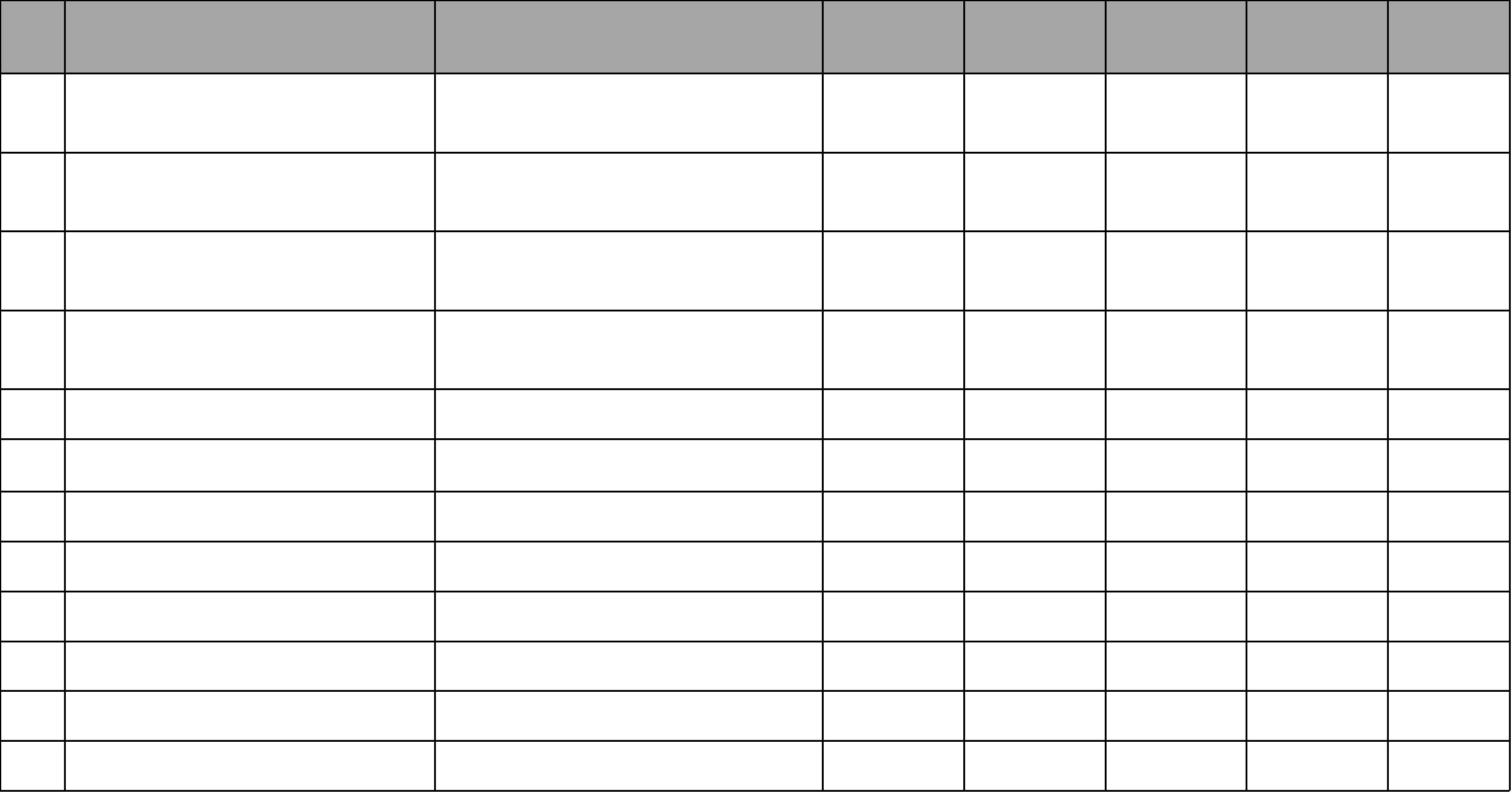 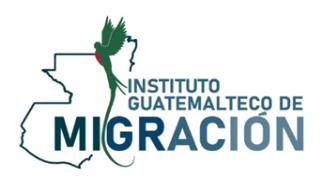 INSTITUTO GUATEMALTECO DE MIGRACIÓNSUBDIRECCIÓN DE RECURSOS HUMANOS Y PROFESIONALIZACIÓN DE PERSONALSubdirectora: Licda. Sara Lorena Zea SagastumeResponsable de actualización de información: Licda. María José Arriola Torres de GarcíaFecha de emisión: 30 DE SEPTIEMBRE DE 2022(Artículo 10, numeral 4, Ley de Acceso a la Información Pública)RENGLÓN PRESUPUESTARIO 022 “PERSONAL POR CONTRATO”Nota: No se erogan recursos en concepto de pago de Dietas4.83%SALARIOMENSUAL022BONO DECRETO66-2000BONO PROFES026TOTAL DEINGRESOSHORASNo.NOMBREUBICACIÓNEXTRAS027131415161718192021222324EDGAR RUBEN CASASOLA DÍAZSubdirección de Control MigratorioSubdirección de Control MigratorioSubdirección de Control MigratorioSubdirección de Control MigratorioQQQQQQQQQQQQ15,000.00Q375.00Q250.00250.00250.00250.00250.00250.00250.00250.00250.00250.00250.00250.00QQQQQQQQQQQQ15,625.00QQQQQQQQQQQQ-RUDY ANTONIO CASTILLO VILLATOROJUAN PABLO GODÍNEZ GUZMÁN15,000.0012,000.0012,000.0010,000.0010,000.008,000.008,000.008,000.008,000.008,000.008,000.00QQQQQQQQQQQ375.00QQQQQQQQQQQ15,625.0012,625.0012,625.0010,250.0010,250.008,250.008,250.008,250.008,250.008,250.008,250.00-----------375.00DANIEL ESTUARDO GONZALEZ AGUSTIN375.00CLAUDIA ELIZABETH MOSCOSO ESTRADA Subdirección de Control Migratorio--------OFELY ANAELY DONADO DUARTEHÉCTOR DANIEL MAYEN GRAMAJOSubdirección de Control MigratorioSubdirección de Control MigratorioCHRISTIAN ALEXANDER GARCÍA AGUSTÍN Subdirección de Control MigratorioANA LEONOR CASTILLO PEÑATEJULIO ROLANDO CORADO GRIJALVAOTTO ROLANDO SOSA ANDRADEFERNANDO JOSÉ SURUY ZUMETASubdirección de Control MigratorioSubdirección de Control MigratorioSubdirección de Control MigratorioSubdirección de Control Migratorio252627KEVIN SAÚL CASTAÑEDA ALVAREZEDNA MARIBEL GÓMEZ LÓPEZ DE RUIZPEDRO RAFAEL ESTÍN PEREIRASubdirección de Control MigratorioSubdirección de Control MigratorioSubdirección de Control MigratorioQQQ8,000.008,000.008,000.00QQQ---QQQ250.00250.00250.00QQQ8,250.008,250.008,250.00QQQ---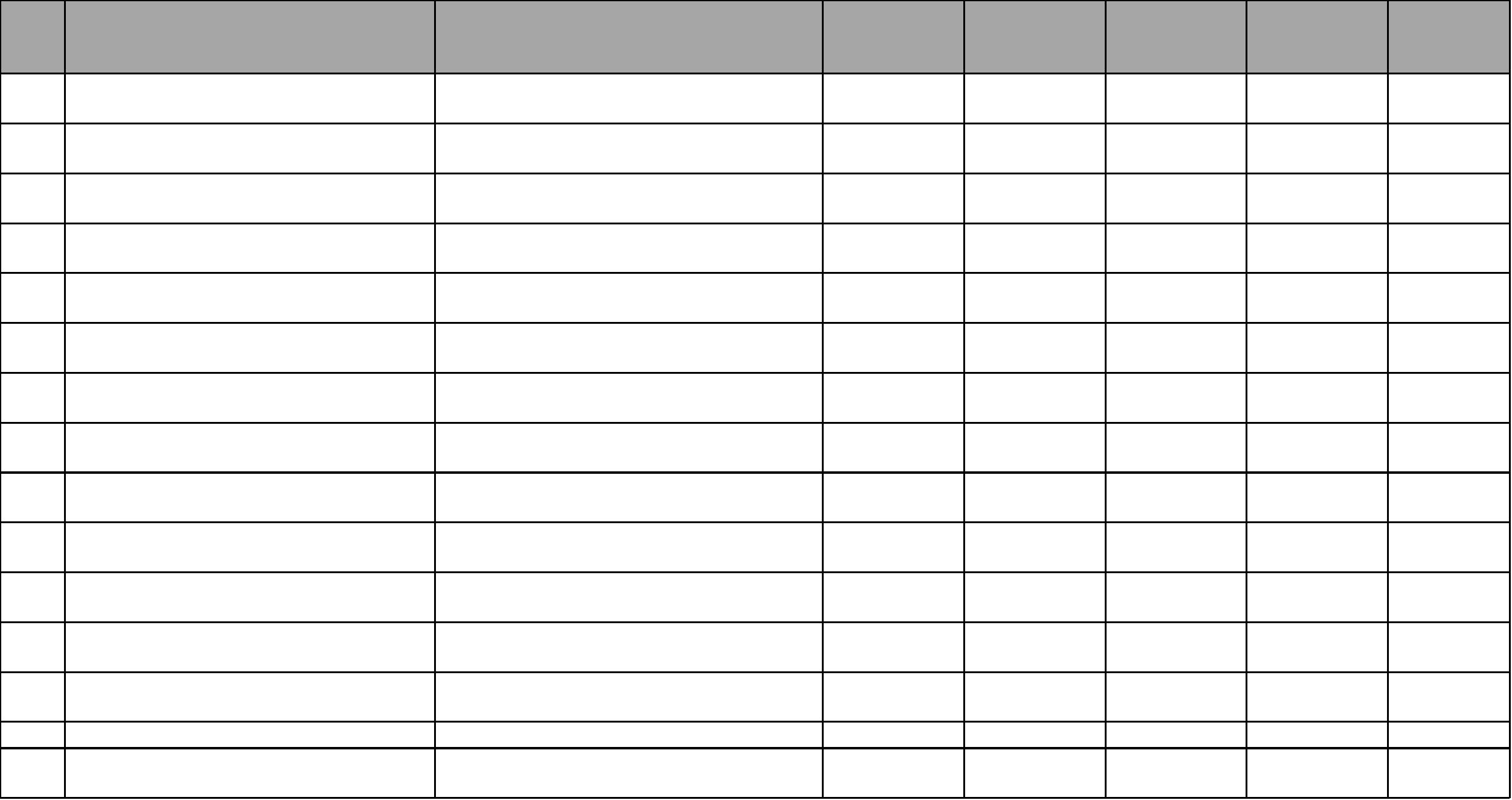 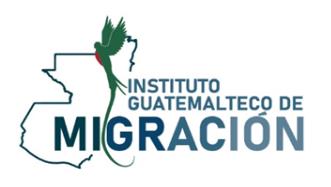 INSTITUTO GUATEMALTECO DE MIGRACIÓNSUBDIRECCIÓN DE RECURSOS HUMANOS Y PROFESIONALIZACIÓN DE PERSONALSubdirectora: Licda. Sara Lorena Zea SagastumeResponsable de actualización de información: Licda. María José Arriola Torres de GarcíaFecha de emisión: 30 DE SEPTIEMBRE DE 2022(Artículo 10, numeral 4, Ley de Acceso a la Información Pública)RENGLÓN PRESUPUESTARIO 022 “PERSONAL POR CONTRATO”Nota: No se erogan recursos en concepto de pago de Dietas4.83%SALARIOMENSUAL022BONO DECRETO66-2000BONO PROFES026TOTAL DEINGRESOSHORASNo.NOMBREUBICACIÓNEXTRAS027282930313233343536ALEYDA GRICELA MÉRIDA MALDONADOMARIA ENMA PORTILLO RIVASSubdirección de Control MigratorioSubdirección de Control MigratorioSubdirección de Control MigratorioSubdirección de Control MigratorioSubdirección de Control MigratorioSubdirección de Control MigratorioSubdirección de Control MigratorioSubdirección de Control MigratorioSubdirección de Control MigratorioQQQQQQQQQ8,000.00Q---------Q250.00250.00250.00250.00250.00250.00250.00250.00250.00QQQQQQQQQ8,250.00QQQQQQQQQ-8,000.008,000.008,000.008,000.008,000.008,000.008,000.008,000.00QQQQQQQQQQQQQQQQ8,250.008,250.008,250.008,250.008,250.008,250.008,250.008,250.00--------PORFIRIO ANTONIO GARCÍA SANTOSHECTOR HUGO JIMENEZ SALGUEROLUIS ABEL MORALES YALIBATFREDY ROLANDO DUARTE OLIVABRYAN ALEXANDER ALVAREZ SUYLUIS FERNANDO SOLORZANO YAXRONALD JAVIER YANES MORALESKAREN NINETH ROBLES ESCOBAR DEJIMÉNEZ373839Subdirección de Control MigratorioSubdirección de Control MigratorioSubdirección de Control MigratorioQQQ8,000.008,000.008,000.00QQQ---QQQ250.00250.00250.00QQQ8,250.008,250.008,250.00QQQ---ANGEL EMMANUEL MURCIA AQUINOKATERINE MARISOL ARANA ORANTES404142JUAN MANUEL MARROQUÍN REYESANGÉLICA MARÍA VELÁSQUEZ PALACIOSMILCY FLORIDALMA PALACIOS MACALSubdirección de Control MigratorioSubdirección de Control MigratorioSubdirección de Control MigratorioQQQ8,000.008,000.008,000.00QQQ---QQQ250.00250.00250.00QQQ8,250.008,250.008,250.00QQQ---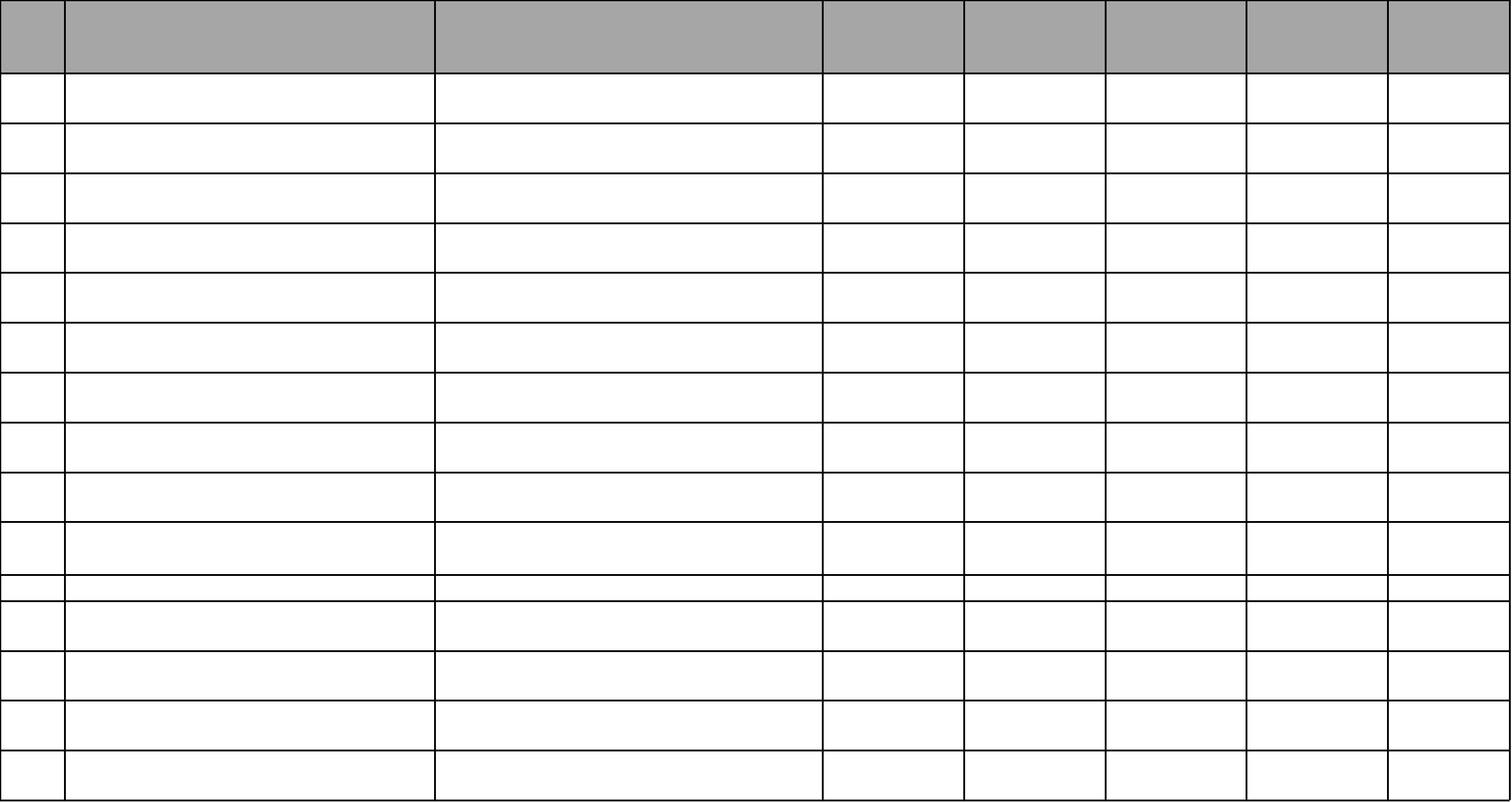 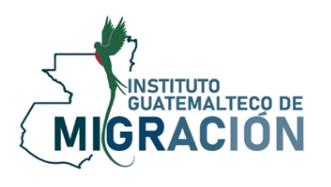 INSTITUTO GUATEMALTECO DE MIGRACIÓNSUBDIRECCIÓN DE RECURSOS HUMANOS Y PROFESIONALIZACIÓN DE PERSONALSubdirectora: Licda. Sara Lorena Zea SagastumeResponsable de actualización de información: Licda. María José Arriola Torres de GarcíaFecha de emisión: 30 DE SEPTIEMBRE DE 2022(Artículo 10, numeral 4, Ley de Acceso a la Información Pública)RENGLÓN PRESUPUESTARIO 022 “PERSONAL POR CONTRATO”Nota: No se erogan recursos en concepto de pago de Dietas4.83%SALARIOMENSUAL022BONO DECRETO66-2000BONO PROFES026TOTAL DEINGRESOSHORASNo.NOMBREUBICACIÓNEXTRAS0274344454647484950515253545556NERY ROBERTO BARRIOS MALDONADOSubdirección de Control MigratorioSubdirección de Control MigratorioSubdirección de Control MigratorioSubdirección de Control MigratorioSubdirección de Control MigratorioSubdirección de Control MigratorioSubdirección de Control MigratorioSubdirección de Control MigratorioSubdirección de Control MigratorioSubdirección de Control MigratorioSubdirección de Control MigratorioSubdirección de Control MigratorioSubdirección de Control MigratorioSubdirección de Control MigratorioQQQQQQQQQQQQQQ8,000.00Q-Q250.00250.00250.00250.00250.00250.00250.00250.00250.00250.00250.00250.00250.00250.00QQQQQQQQQQQQQQ8,250.00QQQQQQQQQQQQQQ-YECENIA MARIELA RAMOS ALTÚN DESERRANO8,000.008,000.008,000.008,000.008,000.0015,000.0015,000.0015,000.008,000.008,000.008,000.008,000.008,000.00QQQQQQQQQQQQQ-QQQQQQQQQQQQQ8,250.008,250.008,250.008,250.008,250.0015,625.0015,625.0015,625.008,250.008,250.008,250.008,250.008,250.00-------------LEYVER ROSEMBER ESCALANTEVELÁSQUEZ-MATILDE SOFÍA DE LEÓN AVILÉSKENETH JOSUÉ ILLESCAS MÉNDEZLUIS RODRIGO ZELAYA AGUILERAEDUARDO CARDONA CARRERACARLOS ENRIQUE CORONADO ARDÓNLAURA MARINA ROCA CANET---375.00375.00375.00CARMEN ESTHER HERNÁNDEZ GONZÁLEZDE CARDONA-----EDGAR RICARDO DONADO FLORESRAÚL ORLANDO SOLÍS LÓPEZFRANZ BRENT DE LEÓN LAPARRANYGLAN DE JESÚS JAU CASTELLANOS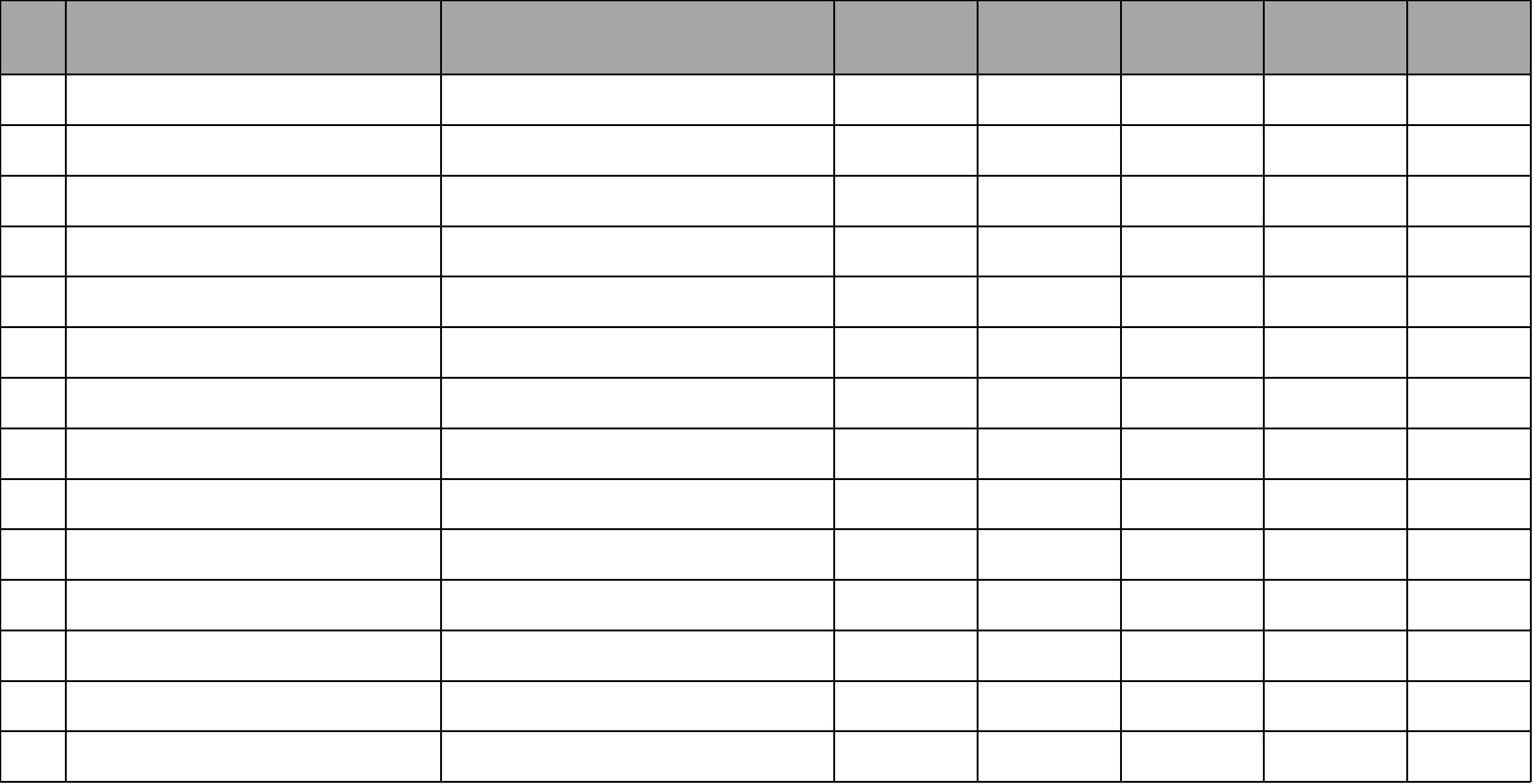 INSTITUTO GUATEMALTECO DE MIGRACIÓNSUBDIRECCIÓN DE RECURSOS HUMANOS Y PROFESIONALIZACIÓN DE PERSONALSubdirectora: Licda. Sara Lorena Zea SagastumeResponsable de actualización de información: Licda. María José Arriola Torres de GarcíaFecha de emisión: 30 DE SEPTIEMBRE DE 2022(Artículo 10, numeral 4, Ley de Acceso a la Información Pública)RENGLÓN PRESUPUESTARIO 022 “PERSONAL POR CONTRATO”Nota: No se erogan recursos en concepto de pago de Dietas4.83%SALARIOMENSUAL022BONO DECRETO66-2000BONO PROFES026TOTAL DEINGRESOSHORASNo.NOMBREUBICACIÓNEXTRAS0275758596061626364656667686970RUDY GEOVANNI PAREDES DÍAZSubdirección de Control MigratorioSubdirección FinancieraSubdirección FinancieraSubdirección FinancieraSubdirección FinancieraSubdirección FinancieraSubdirección FinancieraSubdirección FinancieraSubdirección FinancieraSubdirección FinancieraSubdirección FinancieraQQQQQQQQQQQQQQ8,000.00Q-Q250.00250.00250.00250.00250.00250.00250.00250.00250.00250.00250.00250.00250.00250.00QQQQQQQQQQQQQQ8,250.00QQQQQQQQQQQQQQ-DORIA LISSETTE MENÉNDEZ VÁSQUEZ DEPALMA10,000.0012,000.0010,000.0010,000.0010,000.008,000.00QQQQQQQQQQQQQ-QQQQQQQQQQQQQ10,250.0012,625.0010,250.0010,250.0010,250.008,250.00-------------ARMIN MARIO JOSÉ RODRIGUEZ SOTOEDUARDO LUIS HERNÁNDEZ SAMAYOAHUMBERTO QUINTEROS PERNILLOGABRIELA NATALÍ VÁSQUEZ CIFUENTES375.00---YOHAIRA ESTEFANÍA BLANCOHERNÁNDEZ-JAQUELINE MYLENA BELTETÓN SICALERICK ADOLFO REYES VÉLIZGRACIELA VENTURA VELIZ8,000.00--8,250.0010,000.0010,000.0015,000.0012,000.0012,000.0012,000.0010,250.0010,250.0015,625.0012,625.0012,625.0012,625.00-SUYAPA MARÍA TARACENA PÉREZ DE DELEÓN375.00375.00375.00375.00Subdirección de Recursos Humanos yProfesionalización de PersonalCLAUDIA CAROLINA CHACÓN ORTÍZLORENA RAMÍREZ ORELLANASubdirección de Recursos Humanos yProfesionalización de PersonalSubdirección de Recursos Humanos yProfesionalización de PersonalEVER NOLBERTO GALICIA REYNOSAINSTITUTO GUATEMALTECO DE MIGRACIÓNSUBDIRECCIÓN DE RECURSOS HUMANOS Y PROFESIONALIZACIÓN DE PERSONALSubdirectora: Licda. Sara Lorena Zea SagastumeResponsable de actualización de información: Licda. María José Arriola Torres de GarcíaFecha de emisión: 30 DE SEPTIEMBRE DE 2022(Artículo 10, numeral 4, Ley de Acceso a la Información Pública)RENGLÓN PRESUPUESTARIO 022 “PERSONAL POR CONTRATO”Nota: No se erogan recursos en concepto de pago de Dietas4.83%SALARIOMENSUAL022BONO DECRETO66-2000BONO PROFES026TOTAL DEINGRESOSHORASNo.NOMBREUBICACIÓNEXTRAS027Subdirección de Recursos Humanos yProfesionalización de Personal7172737475767778798081828384FRANCISCO JAVIER FLORIAN SEGURALIGIA GABRIELA PAIZ ROSALESQQQQQQQQQQQQQQ10,000.00Q-375.00-Q250.00250.00250.00250.00250.00250.00250.00250.00250.00250.00250.00250.00250.00250.00QQQQQQQQQQQQQQ10,250.00QQQQQQQQQQQQQQ-Subdirección de Recursos Humanos yProfesionalización de Personal15,000.0010,000.0010,000.0015,000.0010,000.0010,000.0015,000.0010,000.0015,000.0015,000.0015,000.0012,000.0012,000.00QQQQQQQQQQQQQQQQQQQQQQQQQQ15,625.0010,250.0010,250.0015,625.0010,250.0010,250.0015,625.0010,250.0015,625.0015,625.0015,625.0012,625.0012,625.00-------------JESSICA KARINA ZÚÑIGA FERNÁNDEZKARLA MARIELA MENÉNDEZ SOSAFRANCISCO JAVIER ESCANDÓN LEÓNCARLOS ENRIQUE TELLO GONZÁLEZCÉSAR ALEXANDER URBINA GUTIÉRREZSubdirección Técnica AdministrativaSubdirección Técnica AdministrativaSubdirección Técnica AdministrativaSubdirección Técnica AdministrativaSubdirección Técnica AdministrativaSubdirección Técnica AdministrativaSubdirección de PlanificaciónSubdirección de PlanificaciónSubdirección de PlanificaciónSubdirección de PlanificaciónSubdirección Jurídica-375.00--LILIANA ROXANA SIERRA VÉLEZ DEBARRIENTOS375.00-MARÍA VIRGINIA ALONZO ALVAGILBERTO ALFREDO ROBLEDO ROBLES375.00375.00375.00375.00375.00JOSÉ DAVID JUNIOR HERNANDEZOLESINSKIRICARDO DE JESÚS SANTA CRUZMORALESANA LUCÍA FRANCO LEMUSSHARON ISABEL DÍAZ DÍAZ DE WAYSubdirección Jurídica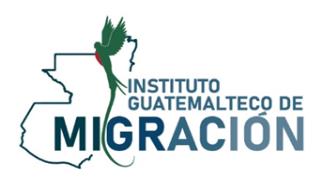 INSTITUTO GUATEMALTECO DE MIGRACIÓNSUBDIRECCIÓN DE RECURSOS HUMANOS Y PROFESIONALIZACIÓN DE PERSONALSubdirectora: Licda. Sara Lorena Zea SagastumeResponsable de actualización de información: Licda. María José Arriola Torres de GarcíaFecha de emisión: 30 DE SEPTIEMBRE DE 2022(Artículo 10, numeral 4, Ley de Acceso a la Información Pública)RENGLÓN PRESUPUESTARIO 022 “PERSONAL POR CONTRATO”Nota: No se erogan recursos en concepto de pago de Dietas4.83%SALARIOMENSUAL022BONO DECRETO66-2000BONO PROFES026TOTAL DEINGRESOSHORASNo.NOMBREUBICACIÓNEXTRAS027858687888990EVELYN JUDITH VALENZUELA DE LA ROSA Subdirección de Responsabilidad ProfesionalQQQQQ15,000.00Q375.00375.00375.00375.00-Q250.00250.00250.00250.00250.00250.00QQQQQQ15,625.00QQQ-CELESTE MAGDALENA LÓPEZSubdirección de Responsabilidad ProfesionalECHEVERRIA DE FRANCO15,000.0012,000.0012,000.0010,000.0010,000.00QQQQQQQQQQ15,625.0012,625.0012,625.0010,250.0010,250.00--RAÚL ADOLFO CHACÓN MARTÍNEZCARLOS ALBERTO GARCÍA MANCILLAMELISSA SUE CROCKER PINTOCARMEN ELENA LEIVA CEREZODepartamento de AuditoríaDepartamento de AuditoríaDepartamento de AuditoríaDepartamento de Estudios y Políticas Migratorias Q-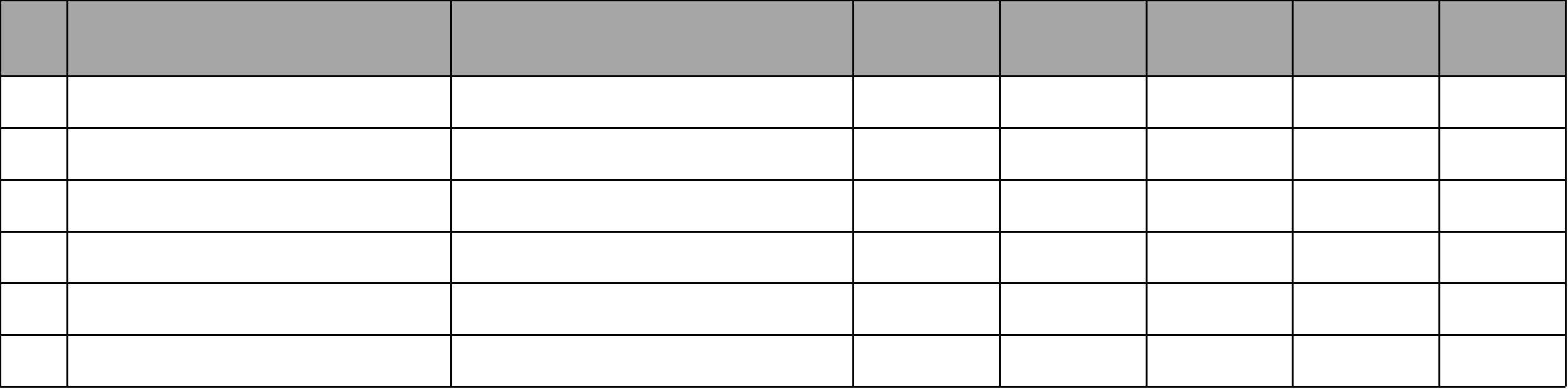 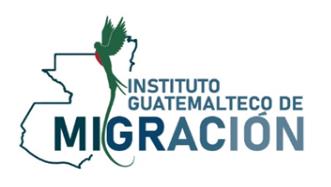 